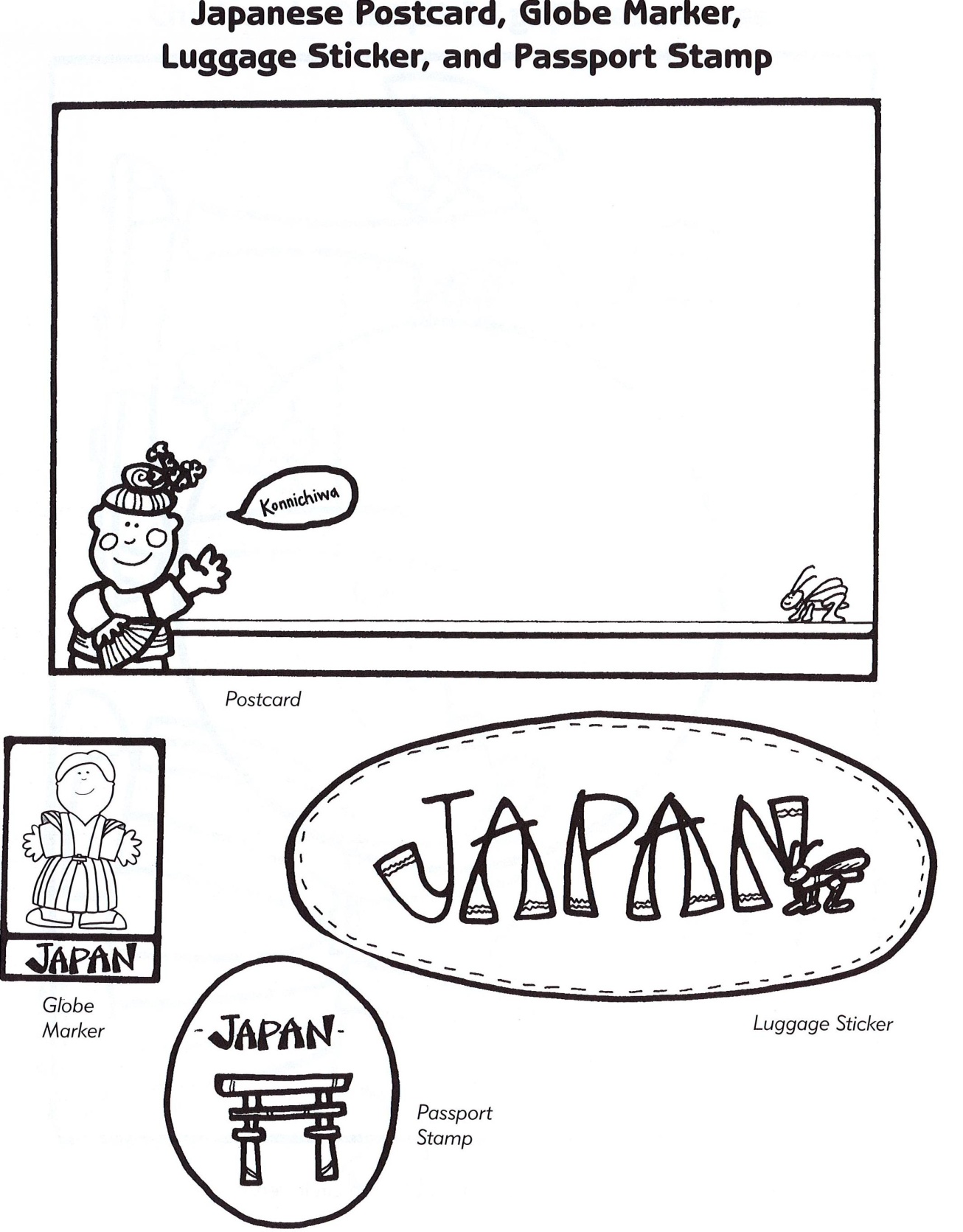 Ned’s Mum, Linda came to teach Grade One how to count to ten in Japanese!   ichini   sunshi   gorooku   nunahutchiqueju